การประชุมคณะกรรมการกองทุนหลักประกันสุขภาพองค์การบริหารส่วนตำบลด่านช้างวันที่ 18 กุมภาพันธ์ พ.ศ.2564ณ องค์การบริหารส่วนตำบลด่านช้าง อำเภอบัวใหญ่ จังหวัดนครราชสีมา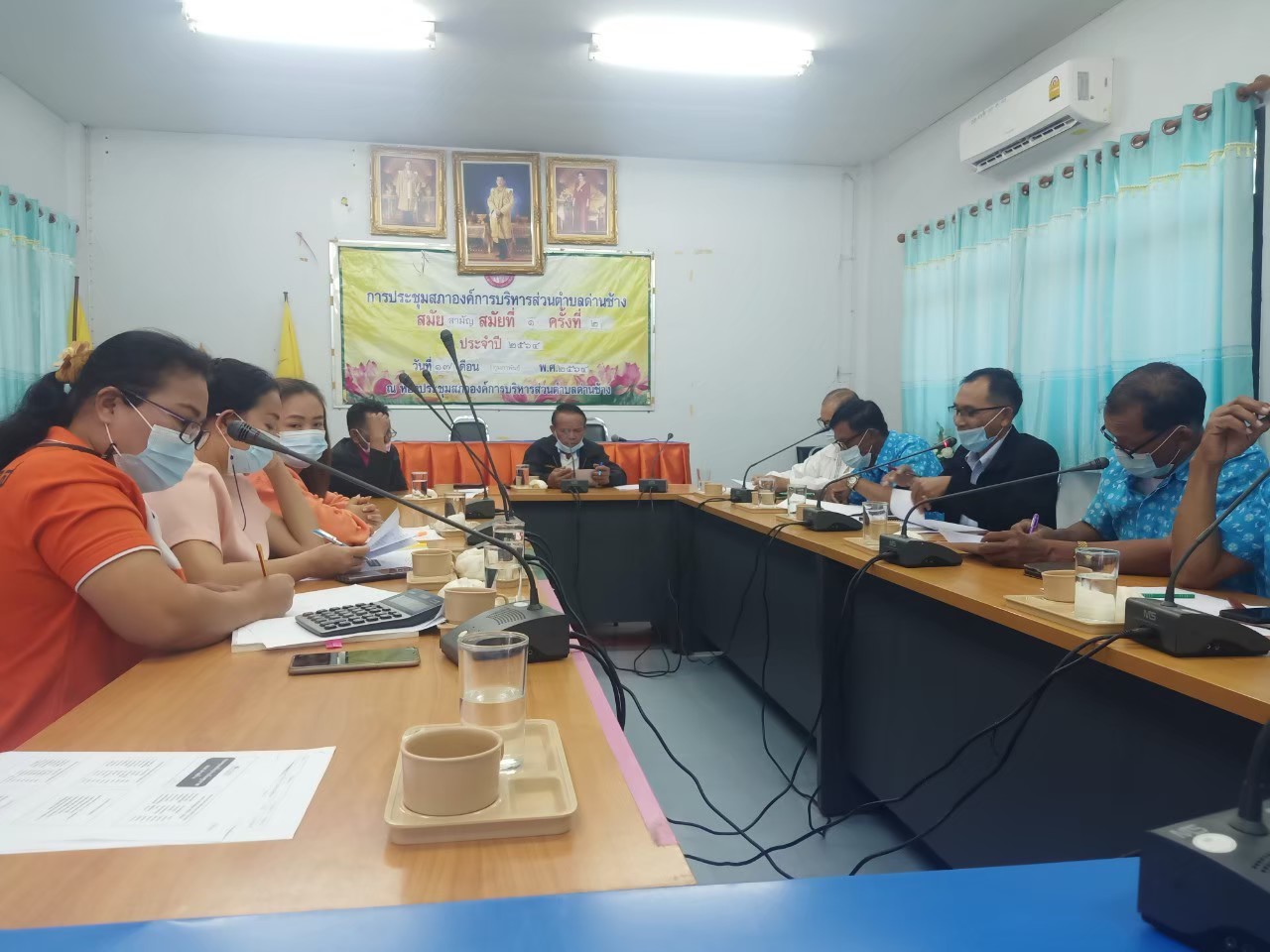 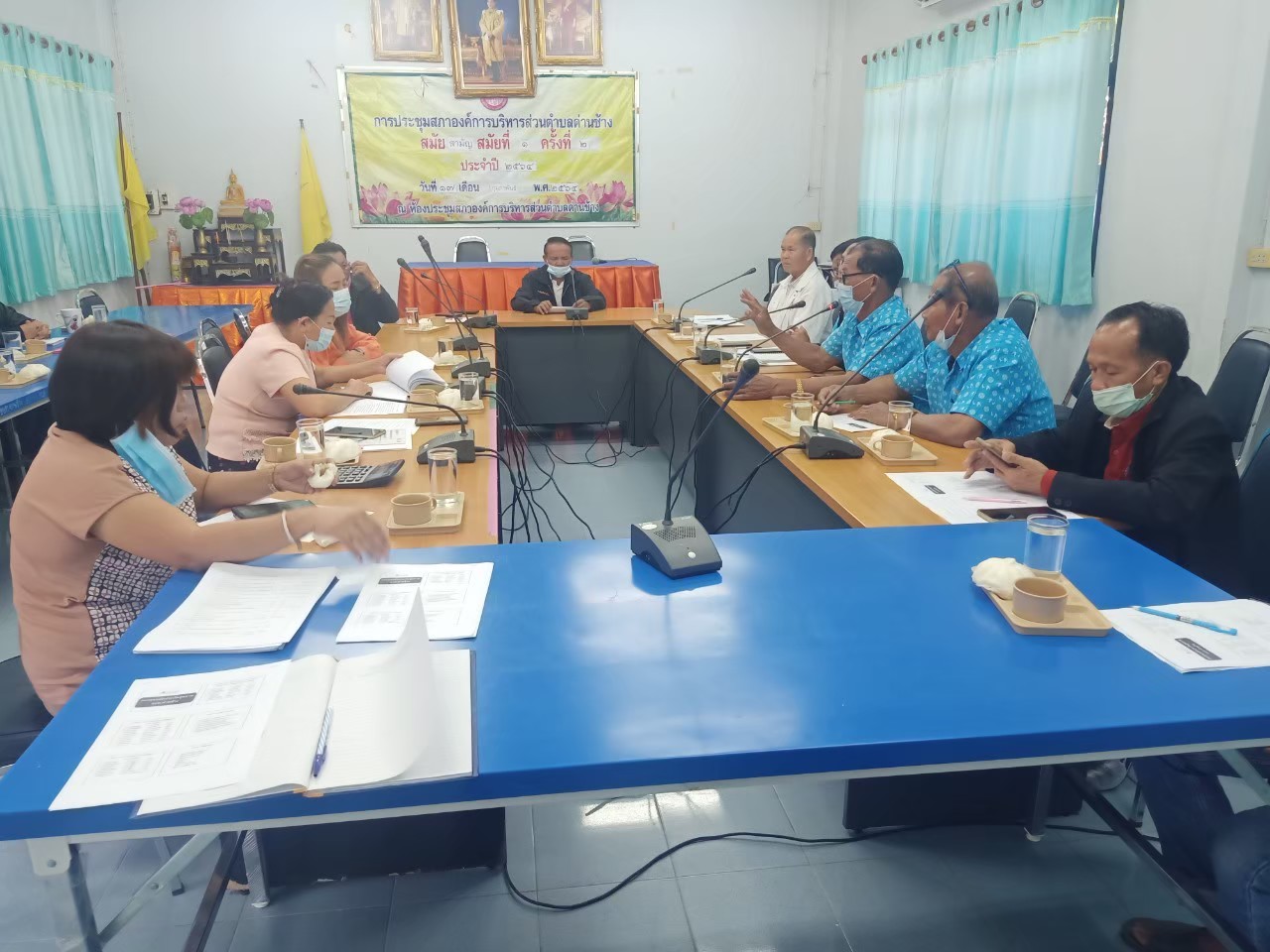 